AL CONSIGLIO DIRETTIVO DELL’ASSOCIAZIONE “WE CARE” CF: 95211660105  MODULO ISCRIZIONE SOCI(mod 3.2023) Nome: __________________________       Cognome: _________________________ _______________________Nato/a a:__________________________________    Provincia :_____Nazione:____________________________ il:___/___/_____ indirizzo residenza______________________________________________________________CAP:__________________ Comune di:_________________________________ Provincia:___________________                                                     professione:_____________________________________ Tel. Cell _____________________________________ email________________________________________________________________________________________                                C.F.___________________________________________________        Paziente           Familiare            Volontario/a disponibile a collaborare nelle aree (indicare preferenze): 	0 presenza in Day Hospital; 0 sviluppo progetti assistenza; 0 organizzazione eventi; 0 amministrazione;	0 presenza ai mercatini; 0 varie	CHIEDEa questa Associazione di essere ammesso quale socio/a della stessa in qualità di:       Socio (quota annuale minima 10.00 euro)       Socio Sostenitore (quota annuale minima 50.00 euro)       versando la somma di € _______ per l’anno __________ a_________________________________________      ovvero impegnandosi a versarla tramite bonifico all’ IBAN IT71 N030 6909 6061 0000 0165 966A tal fine dichiara di avere preso visione dello Statuto ( https://www.associazionewecare.org) di approvarlo in ogni sua parte, di condividere i princìpi e le finalità dell’Associazione e di impegnarsi a rispettare le disposizioni statutarie e le delibere degli organi sociali costituiti.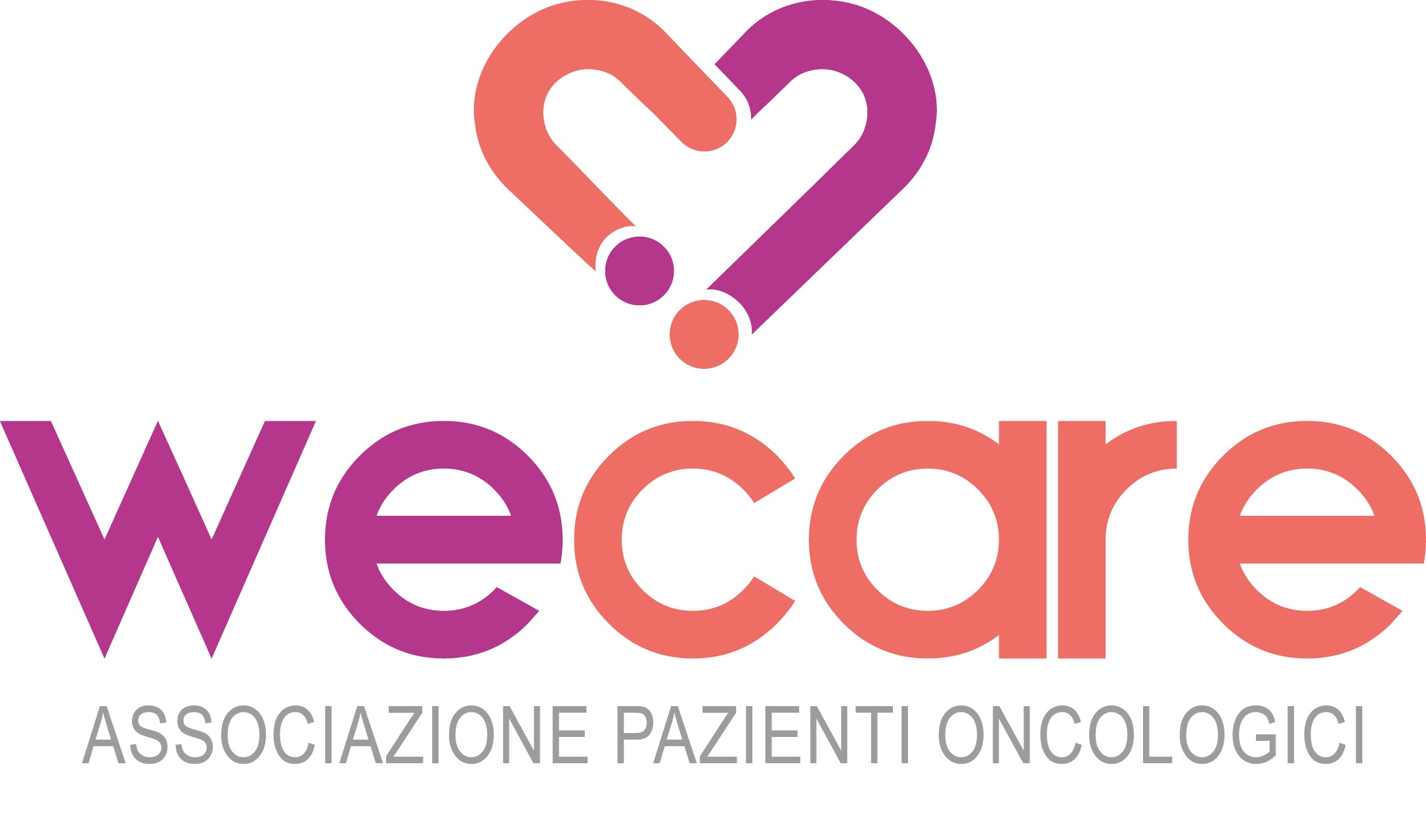 Dichiara inoltre di esonerare l'Associazione “We Care” da ogni responsabilità per tutti i danni, fisici e/o patrimoniali, che potessero derivare al/la sottoscritto/a dallo svolgimento delle attività organizzate dall’Associazione nel caso non siano diretta conseguenza di dolo o colpa grave dell'Associazione stessa. Firma _________________________________________________                                    Genova   ____/____/______ Gentile Signore/a, desideriamo informarLa, in qualità di Titolari del trattamento, che i suoi dati personali saranno trattati come previsto dal Regolamento UE n. 2016/679 (GDPR) e dal D.lgs. 30.06.2003, n. 196 come modificato dal D.lgs. 10.08.2018, n. 101. Secondo la normativa indicata, i suoi dati saranno trattati seguendo principi di correttezza, liceità, trasparenza e di tutela della Sua riservatezza e dei Suoi diritti. Ai sensi dell'articolo 13 del G.D.P.R. le forniamo le seguenti informazioni: 1. Il titolare del trattamento è l’Associazione We Care con sede in Via Malta 2, 16121 Genova, contattabile all’indirizzo email info@associazionewecare.org. e responsabile del trattamento è Rossana Chieri, Presidente dell'Associazione, contattabile al medesimo indirizzo;2. I dati saranno trattati garantendo la riservatezza e la protezione degli stessi e utilizzati esclusivamente per lo svolgimento dell’attività istituzionale mediante elaborazione con criteri prefissati; in particolare: *  i dati personali raccolti con la domanda di adesione verranno trattati per esclusive finalità associative e la loro acquisizione é presupposto per l'instaurazione e mantenimento del contratto associativo;*  il trattamento sarà svolto manualmente e mediante strumenti elettronici previa adozione delle misure tecniche e organizzative garantendo un livello di sicurezza adeguato ai rischi; sarà svolto dal Responsabile del Trattamento e dai soggetti da lui incaricati e i dati raccolti saranno conservati per la durata del rapporto associativo. * l'associato ha diritto di ottenere la conferma dell'esistenza dei dati personali che lo riguardano, la comunicazione dei medesimi, di chiederne rettifica, cancellazione o limitazione del trattamento, di opporsi al trattamento, di revocare il consenso al trattamento, di fare reclami al Garante della Privacy. Per presa visione e accettazione: (firma e data) ________________________________________________ □ Acconsento a ricevere informazioni su attività promozionali a fine associativo□ Non acconsento a ricevere informazioni su attività promozionali a fine associativo(firma e data) ________________________________________________ Associazione WE CARE odv, Via Malta 2/10 16121 GENOVA tel.335 7505335Codice registro reg.le n.ODV-GE-024-2020 - C.F. 95211660105 IBAN IT71 N030 6909 6061 0000 0165 966 info@associazionewecare.org - Associazione.wecare@pec.itRicevuta dalla Segreteria il giorno ______________________Approvata dal Consiglio Direttivo nella seduta del ___________________________ N.B.Le comunicazioni dell'Associazione saranno inviate via e-mail e per coloro che non abbiano indirizzo di posta elettronica tramite sms e saranno comunque consultabili sul sito.